Консультация для родителей «Влияние питания на психику ребенка»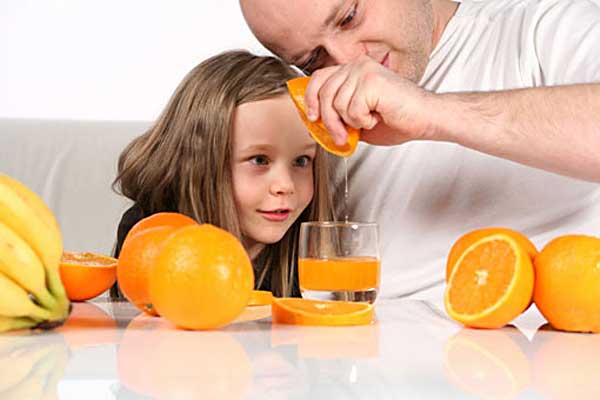 